Barry G. Johnson, Sr. / www.bgjsr22.comEternity Workshops 2019 / Repent; Repentance / Luke 13:3; 2 Chronicles 7:14Repentance approved by God requires that we be humble in comparing our lives to the standard of scripture then change in order to live in His Grace.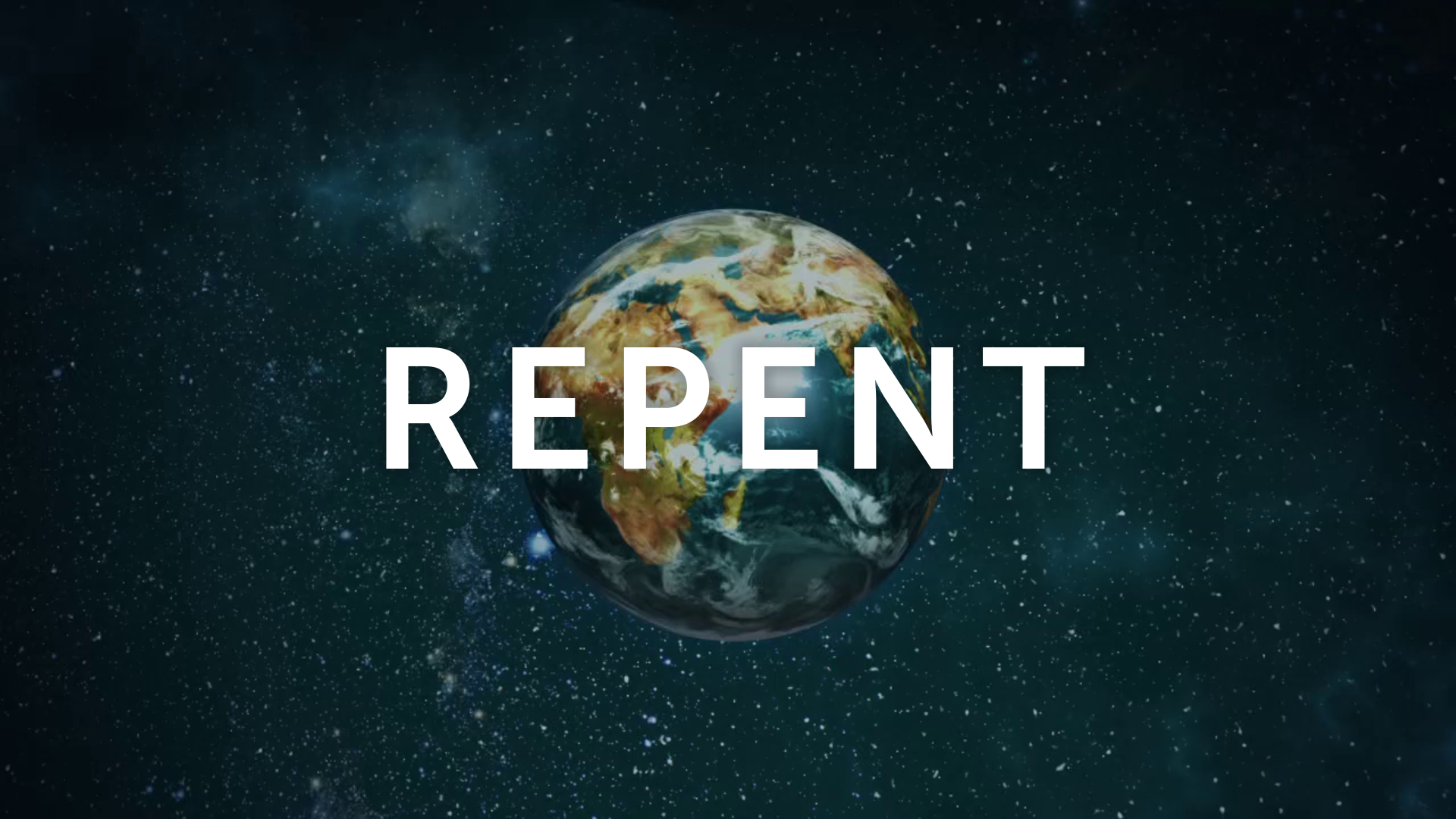 2 Chronicles 7:14 ESVif my people who are called by my name humble themselves, and pray and seek my face and turn from their wicked ways, then I will hear from heaven and will forgive their sin and heal their land.Luke 13:3 ESVNo, I tell you; but unless you repent, you will all likewise perish.I. What is it to RepentRepentance = A Change of ____________Repentance = Turning Toward ____________Repentance = ____________1 Chronicles 21:8 ESVAnd David said to God, “I have sinned greatly in that I have done this thing. But now, please take away the iniquity of your servant, for I have acted very foolishly.”Psalm 51:1–4 ESVHave mercy on me, O God, 
according to your steadfast love; 
according to your abundant mercy 
blot out my transgressions. 
Wash me thoroughly from my iniquity, 
and cleanse me from my sin! 
For I know my transgressions, 
and my sin is ever before me. 
Against you, you only, have I sinned 
and done what is evil in your sight, 
so that you may be justified in your words 
and blameless in your judgment.II. Don’t Assume You’re Right with God2 Corinthians 13:5 ESVExamine yourselves, to see whether you are in the faith. Test yourselves. Or do you not realize this about yourselves, that Jesus Christ is in you?—unless indeed you fail to meet the test!Ephesians 2:1–2 ESVAnd you were dead in the trespasses and sins in which you once walked, following the course of this world, following the prince of the power of the air, the spirit that is now at work in the sons of disobedience—2 Timothy 2:25–26 ESVcorrecting his opponents with gentleness. God may perhaps grant them repentance leading to a knowledge of the truth, and they may come to their senses and escape from the snare of the devil, after being captured by him to do his will.III. What Drives Repentance2 Corinthians 7:10 ESVFor godly grief produces a repentance that leads to salvation without regret, whereas worldly grief produces death.Romans 7:22 ESVFor I delight in the law of God, in my inner being,2 Corinthians 4:16 ESVSo we do not lose heart. Though our outer self is wasting away, our inner self is being renewed day by day.Ephesians 3:16 ESVthat according to the riches of his glory he may grant you to be strengthened with power through his Spirit in your inner being,IV. Repentance is a Lifestyle2 Corinthians 7:11 ESVFor see what earnestness this godly grief has produced in you, but also what eagerness to clear yourselves, what indignation, what fear, what longing, what zeal, what punishment! At every point you have proved yourselves innocent in the matter.Philippians 2:12 ESVTherefore, my beloved, as you have always obeyed, so now, not only as in my presence but much more in my absence, work out your own salvation with fear and trembling,Revelation 3:19–20 ESVThose whom I love, I reprove and discipline, so be zealous and repent. Behold, I stand at the door and knock. If anyone hears my voice and opens the door, I will come in to him and eat with him, and he with me.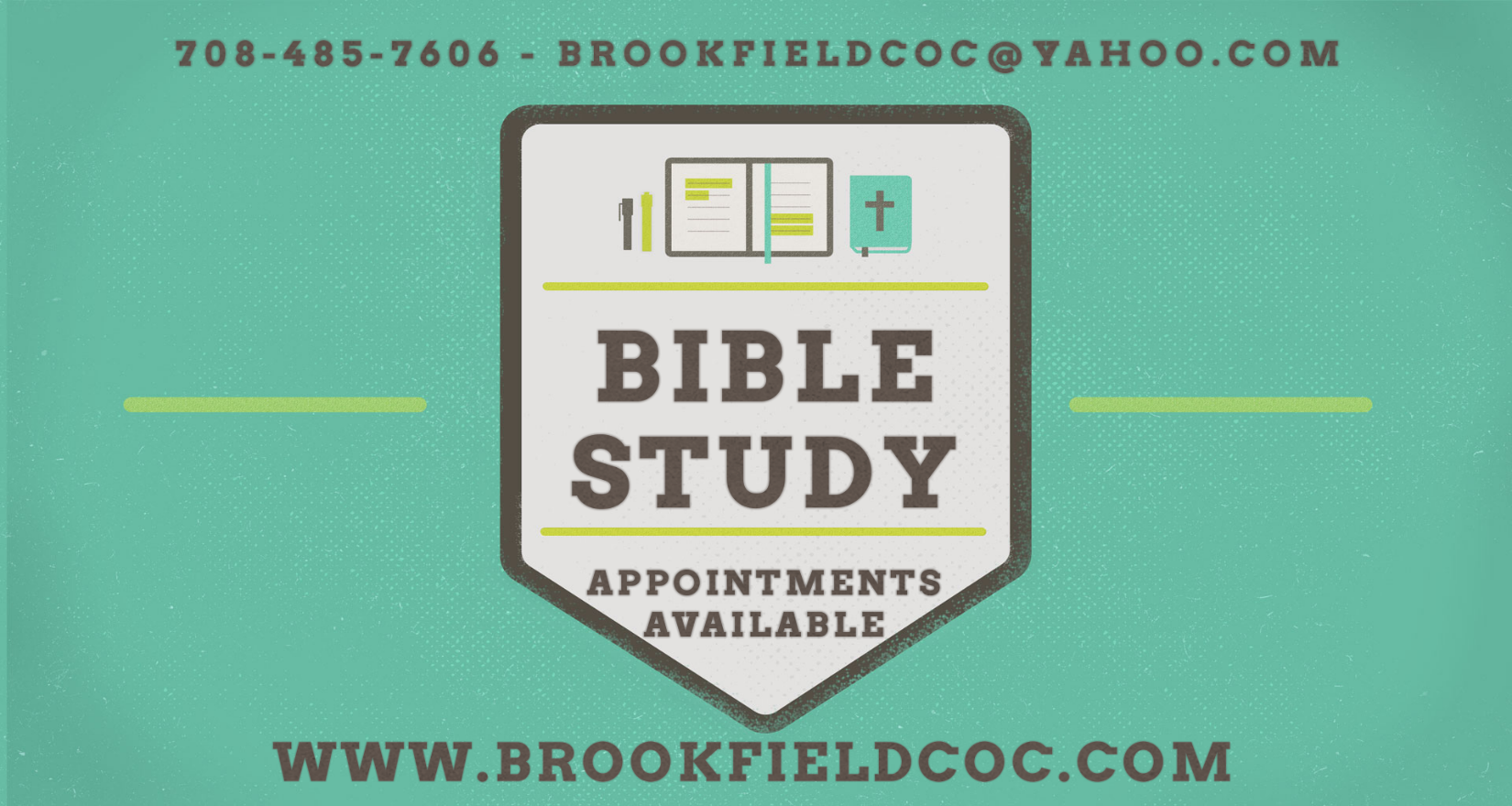 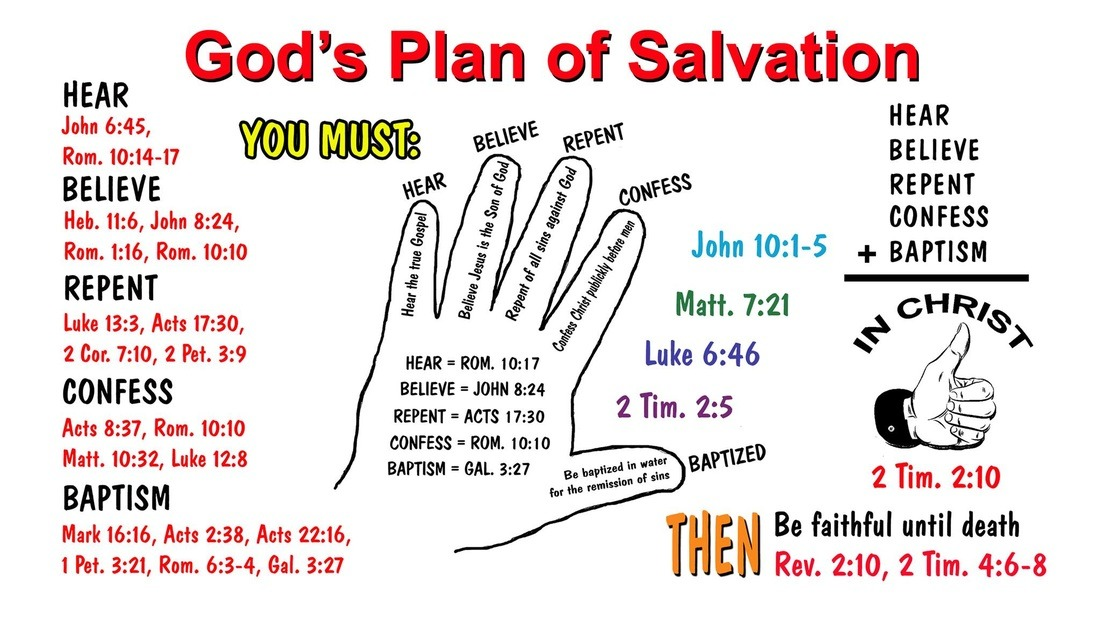 